Zapytanie ofertowena dostawę materiałów promocyjnych na V Ogólnopolską Sesję Studenckich Kół NaukowychSPECYFIKACJA ISTOTNYCH WARUNKÓW ZAMÓWIENIA (SIWZ)Integralną częścią niniejszej SIWZ stanowią następujące dokumenty:Załącznik nr 1 	Formularz ofertowy + oświadczenie,Załącznik nr 2 	Klauzula informacyjna administratora danych RODOI. Nazwa oraz adres ZamawiającegoZachodniopomorski Uniwersytet Technologiczny w Szczecinieal. Piastów 17, 70-310 Szczecin.REGON: 320588161, NIP: 852-254-50-56II. Termin składania ofertdo dnia 30.10.2019 r. godz. 14.00III. Miejsce i sposób składania ofertOfertę należy przesłać wyłącznie w wersji elektronicznej na adres mailowy: ewelina.kurpiewska@zut.edu.pl do dnia 30 października 2019 r. Oferty niekompletne, przesłane po terminie lub pod inny niż wskazany adres nie będą rozpatrywane przez Zamawiającego.Adres e-mail, na który należy wysłać ofertęewelina.kurpiewska@zut.edu.plOsoba do kontaktu w sprawie ogłoszeniaEwelina Kurpiewska – tel. 91 449 45 93, email: ewelina.kurpiewska@zut.edu.plIV. Tryb udzielenia zamówieniaZamówienie udzielone jest w trybie zapytania ofertowego przy wartości zamówienia nie przekraczającej kwoty 30 tys. euro, wyłączonego ze stosowania ustawy PZP na podstawie art. 4 pkt. 8 ustawy z dnia 29 stycznia 2004 r. Prawo zamówień publicznych, prowadzącego na podstawie przepisów Kodeksu Cywilnego, w szczególności art. 70¹ - 704V. Opis przedmiotu zamówieniaKod CPV 22462000-6 Nazwa kodu CPV Dostawa materiałów promocyjnychZachodniopomorski Uniwersytet Technologiczny w Szczecinie, al. Piastów 17, 70-310 Szczecin, zwany dalej Zamawiającym, zaprasza do składania ofert w postępowaniu, którego przedmiotem jest realizacja przez Wykonawcę dostawy materiałów promocyjnych dla uczestników V Ogólnopolskiej Sesji Studenckich Kół Naukowych. Materiały promocyjne poniżej:I. Pendrive /USB typu U-disc Twister:Specyfikacja techniczna – 200 sztuk- pojemność 16 GB- kolor obudowy srebrno / turkusowy / nadruk jednokolorowy, biały (logo i nazwa Uczelni) ;- wykonany z tworzywo, metal- wbudowane USB i micro USB- wymiary 72x19x10 mmZdjęcie poglądowe 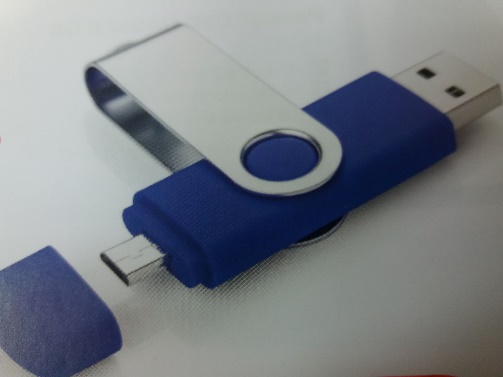 II. Worek sportowy (zakładany na plecy) + nadruk (logo i nazwa Uczelni):Specyfikacja – 200 sztuk- materiał poliester 180-190 T- rozmiar 34x42 cm- powierzchnia nadruku około 15 cm x 4,5 cm- nadruk jednokolorowy biały (logo i nazwa Uczelni)- kolor turkusowyZdjęcie poglądowe 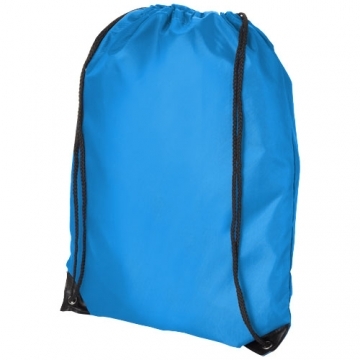 III. Bidon ICE 650 ml +20 ml + nadruk (logo i nazwa Uczelni):Specyfikacja – 50 sztuk- wymiary śr. 68 mm x 273 mm- wykonany z tritanu i silikonu- kolor przezroczysty / turkusowy-  specjalny wkład do chłodzenia;- butelka wyposażona w wyciskacz do cytrusów  Zdjęcie poglądowe 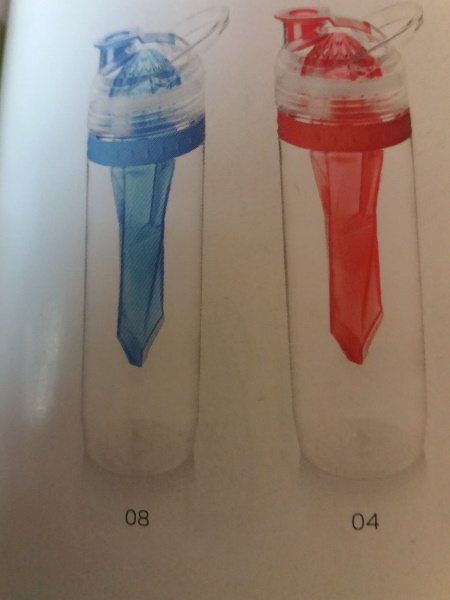 VI. Bidon Fruity 700 ml + nadruk (logo i nazwa Uczelni):Specyfikacja – 50 sztuk- wymiary śr. 75 mmx225mm - wykonany z tritanu- kolor przezroczysty / turkusowy / niebieski- możliwość włożenia owoców do specjalnego wkładuZdjęcie poglądowe 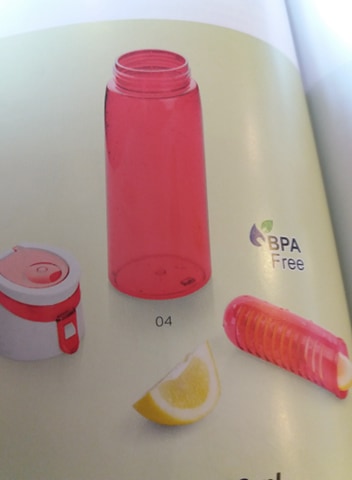 Dostawa nastąpi w ciągu 14 dni od złożenia zamówienia. Płatność nastąpi w ciągu 14 dni od dostarczenia towaru i prawidłowo wystawionej faktury VAT. VI. Kategoria ogłoszeniaDostawaVII. Miejsce realizacji zamówieniaWojewództwo: zachodniopomorskie, al. Piastów 17, 70-310 SzczecinXIV. Warunki zmiany umowyW sytuacji, kiedy Wykonawca, którego ofertę uznano za najkorzystniejszą uchyla się od zawarcia umowy, Zamawiający ma prawo podpisać umowę z Wykonawcą, którego oferta jest najkorzystniejsza spośród pozostałych, poddanych ocenie ofert.
Zamawiający zastrzega sobie możliwość negocjowania ceny z potencjalnym Wykonawcą, który złoży najkorzystniejszą ofertę w stosunku do pozostałych ofert.
W przypadku, gdy wartość najkorzystniejszej oferty przewyższa kwotę środków przeznaczonych na zamówienie, zamawiający zastrzega sobie prawo negocjacji z potencjalnym wykonawcą, który złożył tę ofertę. Zamawiający dopuszcza możliwość zwiększenia wartości zamówienia, przy czym wartość zmiany nie przekracza 20% wartości zamówienia określonej pierwotnie w umowie.Zamawiający przewiduje możliwość dokonania zmian w zamówieniu w stosunku do treści oferty, na podstawie, której dokonano wyboru Wykonawcy, w zakresie:
1) terminu realizacji zamówienia, z powodu przyczyn organizacyjnych lub przyczyn niezależnych od Wykonawcy i Zamawiającego (np. działania siły wyższej) o czas nie dłuższy niż wynikający z okresu trwania tych okoliczności i przyczyn;
2) zmniejszenia ilości Uczestników Sesji oraz  innych przyczyn organizacyjnych lub z przyczyn niezależnych od Wykonawcy i Zamawiającego (np. działania siły wyższej);
3) zmiany stanu prawnego, który będzie wnosił nowe wymagania, co do sposobu realizacji jakiegokolwiek elementu usług.XVI. Lista dokumentów/oświadczeń wymaganych od WykonawcyZałącznik nr 1 	Formularz ofertowy + oświadczenie,Załącznik nr 2 	Klauzula informacyjna administratora danych RODOXVII. Kryteria oceny i opis sposobu przyznawania punktacjiKryterium wyboru ofert będzie najniższa zaproponowana cena przy spełnieniu wszystkich wymogów stawianych w opisie przedmiotu zamówienia. Nie dopuszcza się składanie ofert częściowych. W sytuacji złożenia ofert z taką samą ceną uwzględnione zostanie doświadczenie oferenta w tym przedstawione rekomendacje.Zgodnie z art. 701 par. 3 Kodeksu Cywilnego zastrzega się, możliwość unieważnienia postępowania (odwołania) oraz że niniejsze „Ogłoszenie zapytania ofertowego”, jak też otrzymanie w wyniku niniejszego zapytania „oferty cenowej” nie jest równoznaczne ze złożeniem zamówienia przez ZUT w Szczecinie i nie łączy się z koniecznością zawarcia przez niego umowy.XVIII. WykluczeniaZamówienie nie może zostać udzielone podmiotowi powiązanemu osobowo lub kapitałowo z zamawiającym. Przez powiązania kapitałowe lub osobowe rozumie się wzajemne powiązania między zamawiającym lub osobami upoważnionymi do zaciągania zobowiązań w imieniu zamawiającego lub osobami wykonującymi w imieniu zamawiającego czynności związane z przygotowaniem i przeprowadzeniem procedury wyboru wykonawcy a wykonawcą, polegające w szczególności na:
a) uczestniczeniu w spółce, jako wspólnik spółki cywilnej lub spółki osobowej;
b) posiadaniu, co najmniej 10 % udziałów lub akcji;
c) pełnieniu funkcji członka organu nadzorczego lub zarządzającego, prokurenta, pełnomocnika;
d) pozostawaniu w związku małżeńskim, w stosunku pokrewieństwa lub powinowactwa w linii prostej;
e) pozostawaniu z wykonawcą w takim stosunku prawnym lub faktycznym, że może to budzić uzasadnione wątpliwości, co do bezstronności tych osób.Załącznik nr 1 do Zapytania ofertowe z dnia 23.10.2019 r. na dostawę materiałów promocyjnych - V Ogólnopolska Sesja Studenckich Kół Naukowych............................................................................................................................................................ (Nazwa i adres Wykonawcy)Nr telefonu: ..................................................Adres e-mail: ......................................................FORMULARZ OFERTOWYNawiązując do zaproszenia do złożenia oferty na:Dostawę materiałów promocyjnych na V Ogólnopolską Sesję Studenckich Kół NaukowychOferuję wykonanie przedmiotu zamówienia za wynagrodzeniem w kwocie:1.   Pendrive /USB typu U-disc Twister+ nadruk (logo i nazwa Uczelni): Cena za jedną sztukę: ………………….. zł brutto,2. Worek sportowy (zakładany na plecy) + nadruk (logo i nazwa Uczelni) cena za jedną sztukę: ……………..……… zł brutto, 3. Bidon ICE 650 ml +20 ml + nadruk (logo i nazwa Uczelni): Cena za jedną sztukę: ………………….. zł brutto,4. Bidon Fruity 700 ml + nadruk (logo i nazwa Uczelni): Cena za jedną sztukę: ………………….. zł brutto,Oświadczenia:1. Przedmiotowe zamówienie zobowiązuję/emy się wykonać zgodnie z wymaganiami określonymiw zapytaniu ofertowym na dostawę materiałów promocyjnych do dnia 15.11.2019 r.2. Oświadczam/y, że w cenie naszej oferty zostały uwzględnione wszystkie koszty wykonaniazamówienia.3. Oświadczam/y, że zapoznałem/liśmy się ze wymaganiami określonymi w zapytaniu ofertowymna dostawę materiałów promocyjnych, przekazane przez Zamawiającego i nie wnoszę/my do niej żadnych zastrzeżeń.4. Uważam/y się za związanego/ych niniejszą ofertą przez okres 30 dni od dnia upływu terminuskładania ofert.5. Pod groźbą odpowiedzialności karnej oświadczam/y, że załączone do oferty dokumentyopisują stan prawny i faktyczny aktualny na dzień upływu terminu składania ofert (art. 297 k.k.).6. Oświadczam/y, iż klauzula informacyjna RODO będzie każdorazowo przekazywana osobomfizycznym, których dane osobowe zostaną ewentualnie przekazane Zamawiającemu w związkuz niniejszym postępowaniem............................... , dnia .............. 		……….. .............................................................. (podpis osoby upoważnionej do reprezentacji)ZAŁĄCZNIK nr 2 do Zapytania ofertowe z dnia 23.10.2019 r. na dostawę materiałów promocyjnych, V Ogólnopolska Sesja Studenckich Kół NaukowychKLAUZULA INFORMACYJNA ADMINISTRATORA DANYCH RODOW związku z wymaganiami Rozporządzenia Parlamentu Europejskiego i Rady (UE) 2016/679 z dnia 27kwietnia 2016 r. w sprawie ochrony osób fizycznych w związku z przetwarzaniem danych osobowychi w sprawie swobodnego przepływu takich danych oraz uchylenia dyrektywy 95/46/WE (ogólne rozporządzenie o ochronie danych), Dz. Urz. UE L 119/1 z 04.05.2016 roku (Art. 13) Zachodniopomorski Uniwersytet Technologiczny w Szczecinie informuje, że:1. Administratorem Państwa danych osobowych jest Zachodniopomorski Uniwersytet Technologicznyw Szczecinie, al. Piastów 17, 70-310 Szczecin2. Dane osobowe, które przetwarzamy to: imię i nazwisko, numer telefonu, adres e-mail, adresprowadzenia działalności gospodarczej, adres zamieszkania, NIP, REGON, PESEL oraz daneniezbędne do przeprowadzenia postępowania na wybór najkorzystniejszej oferty oraz do realizacjiprzyszłej umowy.3. Celem zbierania i przetwarzania danych jest przeprowadzenie postępowania na wybórnajkorzystniejszej oferty, realizacja i nadzór nad wykonaniem przyszłej umowy, cele archiwizacyjne,statystyczne, dochodzenie ewentualnych należności powstałych w przyszłości oraz celeumożliwiające uprawnionym organom nadzoru lub kontroli przeprowadzenie kontroli postępowaniana wybór najkorzystniejszej oferty.4. Podanie danych jest dobrowolne, lecz niezbędne do realizacji celu.5. Przysługuje Państwu prawo dostępu do treści danych oraz ich sprostowania, usunięcia lubograniczenia przetwarzania, a także prawo sprzeciwu wobec przetwarzania, zażądanie zaprzestaniaprzetwarzania i przenoszenia danych.6. W przypadku gdy podstawą prawną przetwarzania danych osobowych przez Administratora jestzgoda udzielona przez Pana/Panią przysługuje Panu/Pani prawo do cofnięcia zgody w dowolnymmomencie. Odwołanie zgody może zostać przesłane na adres Administratora danych,korespondencyjnie lub za pośrednictwem poczty elektronicznej. Cofnięcie zgody nie wpływa nazgodność z prawem przetwarzania, którego dokonano na podstawie zgody przed jej cofnięciem i niedotyczy danych osobowych niezbędnych do realizacji celów, o których mowa w pkt 3.7. Przysługuje Państwu prawo do wniesienia skargi do organu nadzorczego tj. do Prezesa UrzęduOchrony Danych Osobowych.8. Udostępnione dane osobowe nie będą przekazywane innym odbiorcom danych osobowych, chybaże wymagać tego będą przepisy prawa lub wyrazicie Państwo na to zgodę.9. Dane udostępnione przez Panią/Pana nie będą podlegały zautomatyzowanemu podejmowaniudecyzji lub profilowaniu.10. Państwa dane osobowe nie będą przekazywane do krajów trzecich bez uprzedniego pobraniastosownej zgody w tym zakresie.11. Dane osobowe będą przechowywane przez okres niezbędny do:a) zakończenia ewentualnych kontroli poprawności przeprowadzenia przez Administratorapostępowania a wybór najkorzystniejszej oferty lub,b) wykonania wzajemnych zobowiązań, lubc) czasu przedawnienia lubd) zabezpieczenia ewentualnych roszczeń lube) zgodnie z obowiązującymi przepisami prawa................................ , dnia ........................ 	……………................................................................ (podpis osoby upoważnionej do reprezentacji)